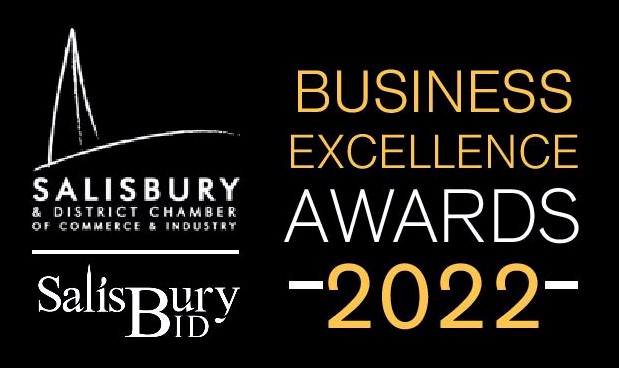 Application formSTART UP BUSINESS AWARDThe Start-Up Business award is open to any member who has been trading for three years or under and can demonstrate success and sustainability.Please complete the following information questionsPlease complete the following award questions. Please return this questionnaire, along with any additional supporting information to info@salisburychamber.co.uk before midnight on Friday 11th March. Please mark the subject line with the category of the award you are applying to win and the business name. Judges will be in touch week commencing 14th March 2022 if you are required for an interview to gather more information.There will be two places reserved for each shortlisted business representative and limited additional tickets available for general sale to members. Tickets are subsidised at £35.00 plus VAT per person.To order tickets regardless of the award completion, please email as above with the subject line Tickets for BEA 2022. We look forward to celebrating your business on Friday 8th April.Business name:Year established:Business address:Business owner:Business status ie:  Limited Company/Partnership/Sole TraderNumber of employed staff:Number of self-employed staff:Name of applicant & email:Relationship to business:Business turnover:Q1. Type of business - what does it do?Q2. What was the reason for starting this business?Q3. What is the business's unique selling point / innovation?Q4. What is the biggest risk to the business and how is it mitigated?Q5. What is the business Mission Statement?Q6. What is the 5 year business plan?Q7. How was this business funded at set up and what was is its turnover and profit and/or loss?Q8. How does the business keep its overheads to a minimum?Q9. During Covid -19 lockdowns, how did the business maintain cashflow?Q10. How is the business sustainable?Q11. What is the business’s green travel plan?Q12. Is business support or a company mentor used?Q13. How does the business attract its customers?Q14. How does the business provide staff training?Q15. During Covid -19 lockdowns, how did the business manage employees?Q16. How does the business deal with complaints?Q17. What does the business do with positive feedback?Q18. How does the business reward its employees?Q19. How does the business support other businesses in the community?Q20. How does the business support local charities?